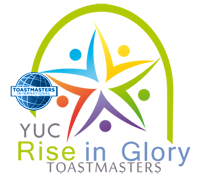 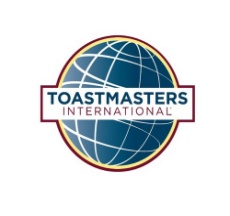 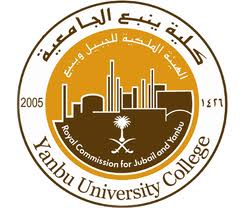 Yanbu University College
Students Activities
Toastmasters International
Rise in GloryVote Counter ReportMeeting:                                                             Date:                                                                    Time:Name:                                                           ID:Prepared SpeechEvaluatorsTable TopicNameTallyNameTallyNameTally